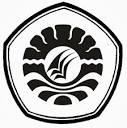 SKRIPSI PENGGUNAAN STIK ES DALAM PEMBELAJARAN MATEMATIKAPADA MURID TUNAGRAHITA RINGAN KELAS DASAR IIISLB-C YPPLB MAKASSARS A L F I AJURUSAN PENDIDIKAN LUAR BIASAFAKULTAS ILMU PENDIDIKANUNIVERSITAS NEGERI MAKASSAR2013PENGGUNAAN STIK ES DALAM PEMBELAJARAN MATEMATIKAPADA MURID TUNAGRAHITA RINGAN KELAS DASAR IIISLB-C YPPLB MAKASSARSKRIPSIDiajukan untuk Memenuhi Sebagian Persyaratan Guna Memperoleh Gelar Sarjana Pendidikan (S.Pd) pada Jurusan Pendidikan Luar Biasa Strata Satu Fakultas Ilmu Pendidikan Universitas Negeri MakassarOleh :S A L F I A074 504 006JURUSAN PENDIDIKAN LUAR BIASAFAKULTAS ILMU PENDIDIKANUNIVERSITAS NEGERI MAKASSAR2013